                                                                                                                      8 May, 2024                                               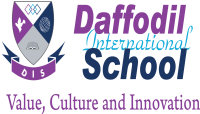 NoticeNotice/Academic/15/23-24                                                                                                          Dear Parents,Greetings!You are cordially invited to attend the Parent-Teacher Meeting on Saturday, 11th May 2024, from 10:00 am to 12:30 pm at DIS, Uttara. Your presence and participation are greatly appreciated.Please kindly adhere to your designated time slot.Thanking you.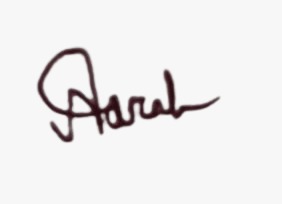 __________________ Nazah Salawat Vice Principal DIS, Uttara(For Principal)SL NoTimeSessionVenue1.10:00 am to 10:30 amIntroduction and greetingsDIS, Auditorium (3rd Floor)2.10:30 am to 11:00 amMeet the PrincipalDIS, Auditorium (3rd Floor)3.11:00 am to 12:30 pmMeet the teachersRespective Class RoomsPre-primary: (1st & 2nd Floor)Grade: 1 to 4 (5th Floor)Grade: 5 to 8 (6th Floor)Grade: 9 to 10 (7th Floor)